104年岩山里 青蛙生態研習與實地調查活動104年岩山里 青蛙生態研習與實地調查活動104年岩山里 青蛙生態研習與實地調查活動104年岩山里 青蛙生態研習與實地調查活動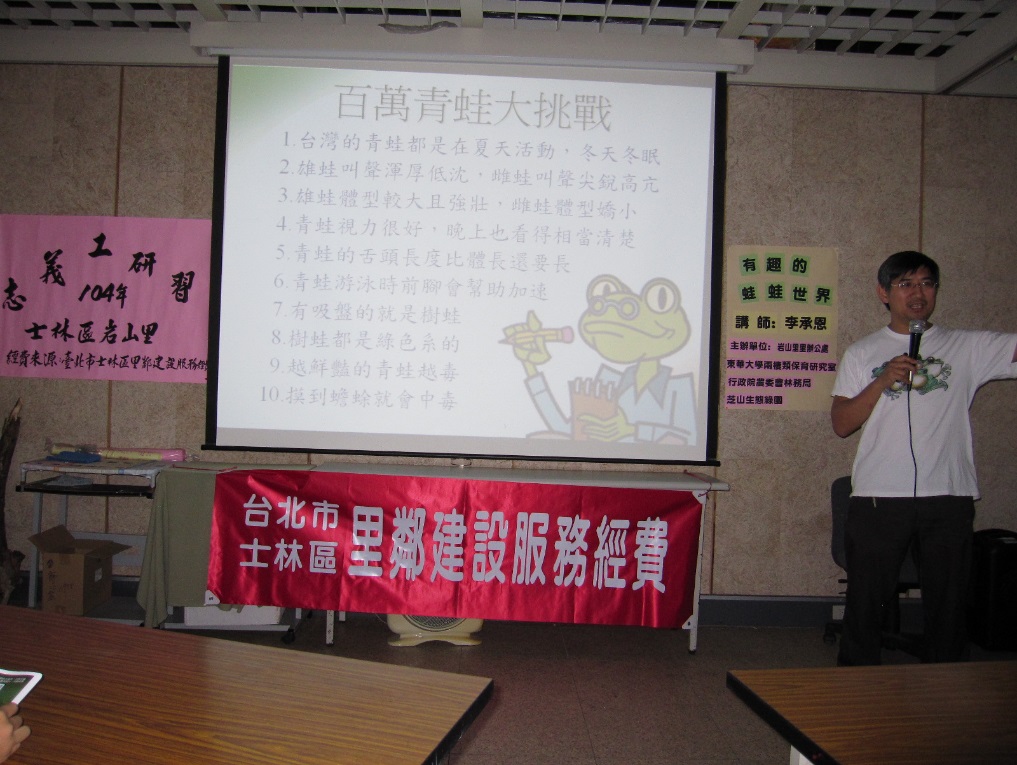 說明：講師真是青蛙達人!教大家認識青蛙的種類與習性講師真是青蛙達人!教大家認識青蛙的種類與習性講師真是青蛙達人!教大家認識青蛙的種類與習性地點：芝山生態綠園日期：104/4/25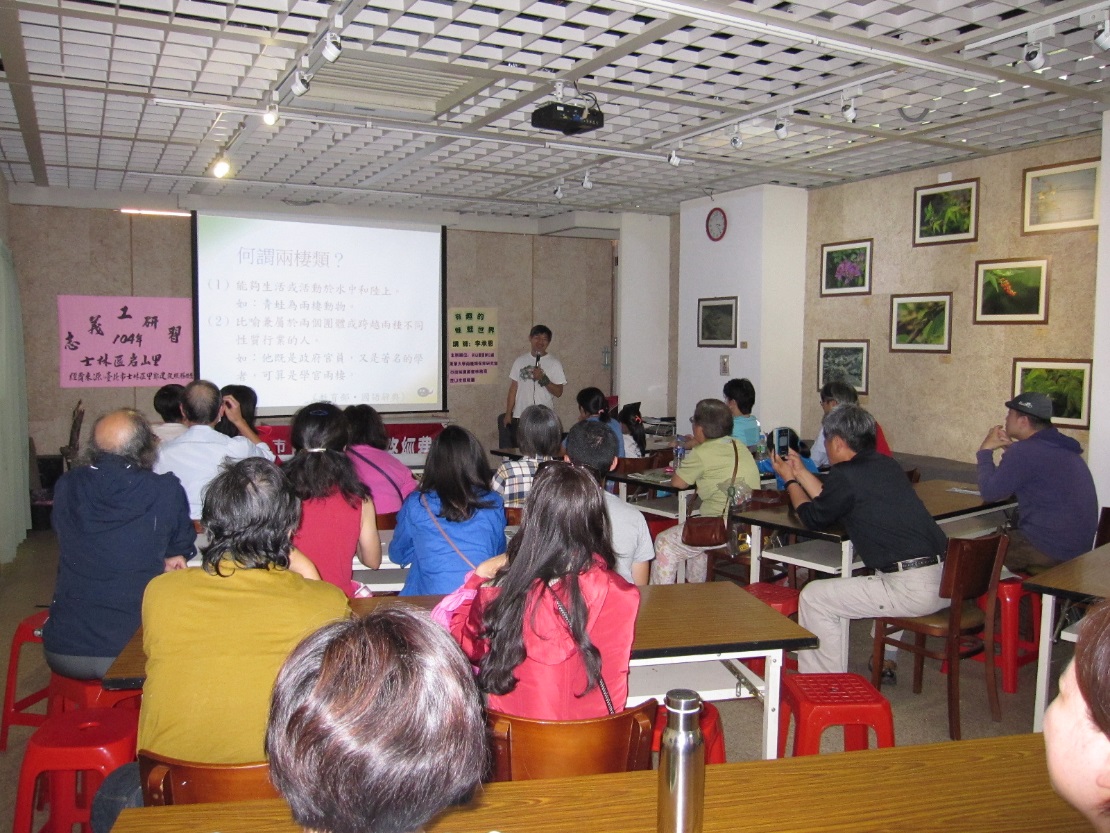 說明：大人、小孩都認真聽講大人、小孩都認真聽講大人、小孩都認真聽講地點：芝山生態綠園日期：104/4/25104年岩山里 青蛙生態研習與實地調查活動104年岩山里 青蛙生態研習與實地調查活動104年岩山里 青蛙生態研習與實地調查活動104年岩山里 青蛙生態研習與實地調查活動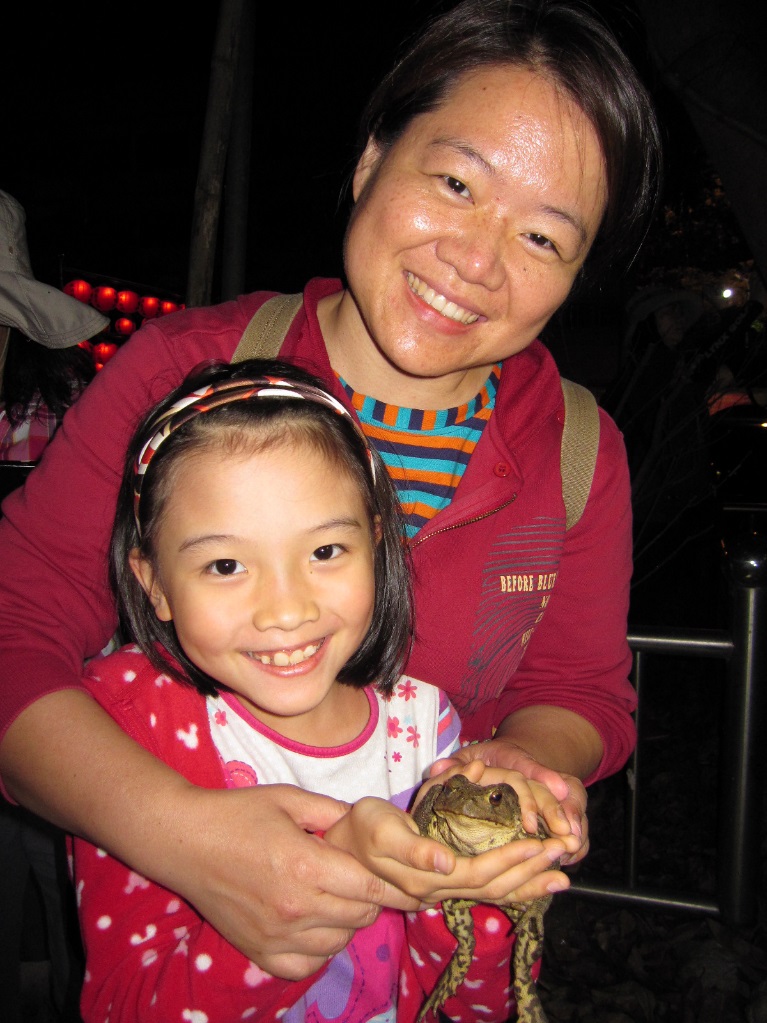 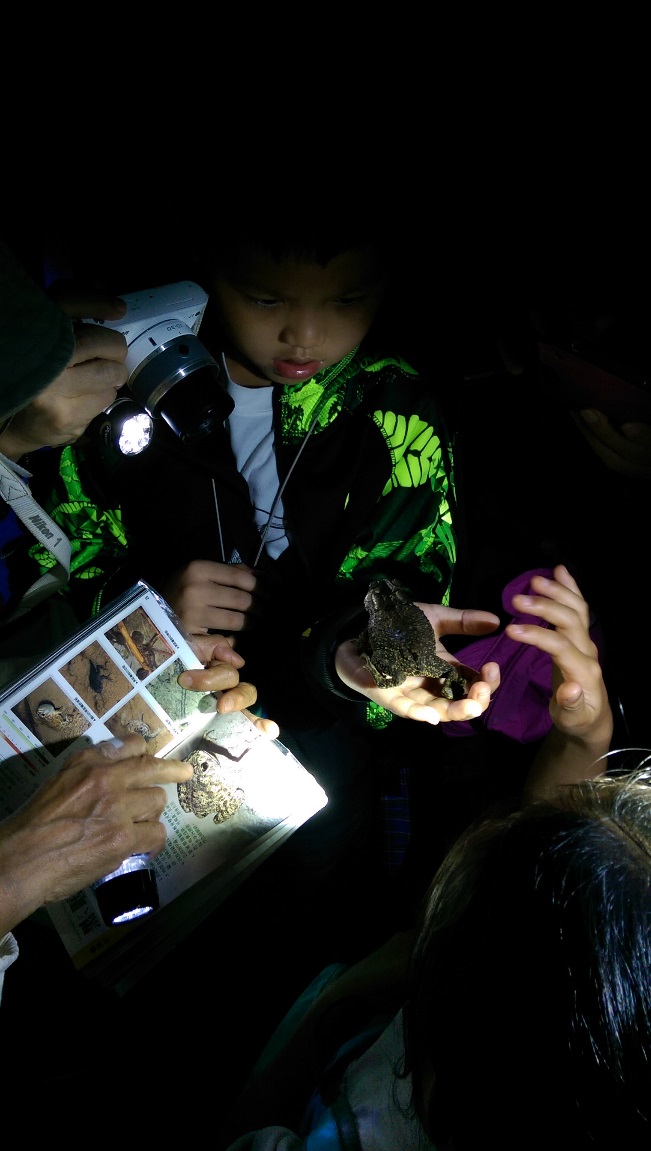 說明：我敢抓青蛙喲 ! 要很溫柔，不要傷到青蛙我敢抓青蛙喲 ! 要很溫柔，不要傷到青蛙我敢抓青蛙喲 ! 要很溫柔，不要傷到青蛙地點：芝山生態綠園外圍日期：104/4/25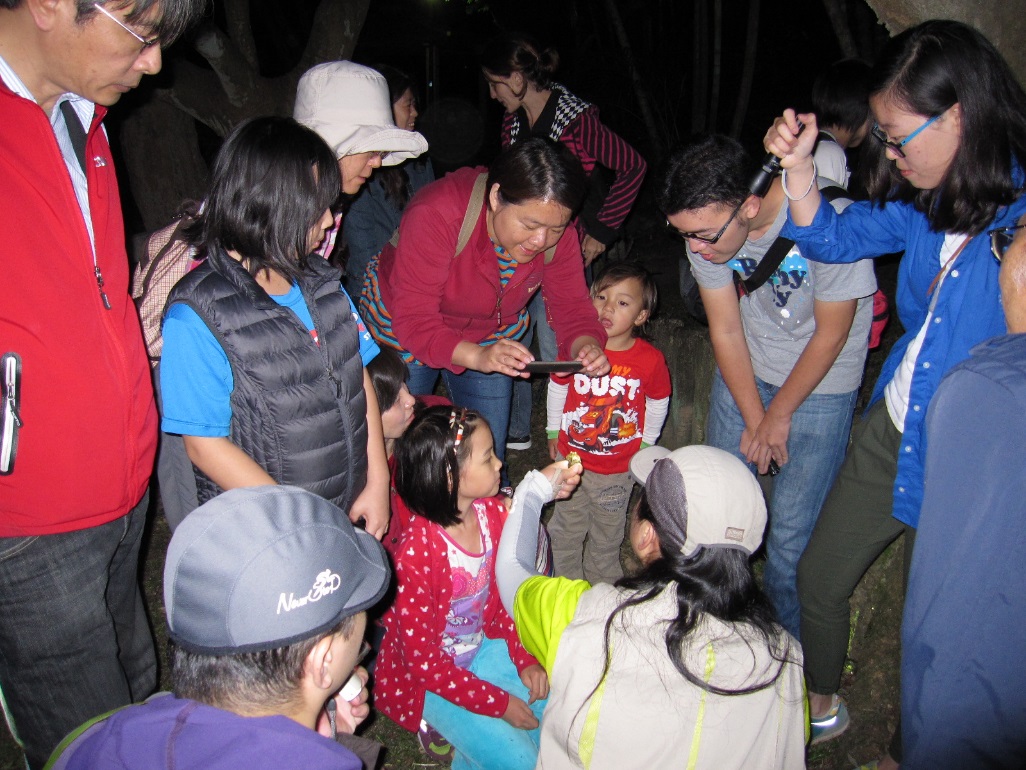 說明：岩山里的青蛙生態很豐富哦! 表示我們的環境很好，大家要繼續愛惜岩山里哦!岩山里的青蛙生態很豐富哦! 表示我們的環境很好，大家要繼續愛惜岩山里哦!岩山里的青蛙生態很豐富哦! 表示我們的環境很好，大家要繼續愛惜岩山里哦!地點：芝山生態綠園外圍日期：104/4/25